ЧЕРКАСЬКА МІСЬКА РАДА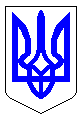 ЧЕРКАСЬКА МІСЬКА РАДАВИКОНАВЧИЙ КОМІТЕТРІШЕННЯВід 01.11.2016 № 1437Про внесення змін до рішення виконавчого комітету від  26.04.2016 № 484 «Про утворення робочої групи з питань контролю і ліквідації заборгованості із виплати заробітної плати працівникам підприємств, установ та організацій м. Черкаси»Відповідно до постанови Верховної ради України від 17.12.2010 № 2806-VI «Про погашення заборгованості з виплати заробітної плати», підпункту 2  пункту а  статті 27 Закону України «Про місцеве самоврядування в Україні», з метою здійснення заходів, пов’язаних із захистом прав громадян на своєчасне отримання заробітної плати та враховуючи кадрові зміни, виконавчий комітет Черкаської міської радиВИРІШИВ:1.  Внести зміни до рішення виконавчого комітету Черкаської міської ради від 26.04.2016 № 484 «Про утворення робочої групи з питань контролю і ліквідації заборгованості із виплати заробітної плати працівникам підприємств, установ та організацій м. Черкаси», а саме: затвердити новий склад робочої групи згідно з додатком.2. Контроль за виконанням рішення покласти на директора департаменту економіки та розвитку Удод І.І.Міський голова 							                     А.В. БондаренкоДодаток ЗАТВЕРДЖЕНОрішення виконавчого комітету Черкаської  міської ради від__________№_______Складробочої групи виконавчого комітету з питань контролю і ліквідації заборгованості із виплати заробітної плати працівникам підприємств,установ та організацій м. ЧеркасиДиректор департаменту економіки та розвитку                                                                                     І.І.Удодголова робочої групиБуданцев Роман Петровичзаступник міського голови з питань діяльності виконавчих органів радизаступник голови робочої групиКороткошей Леся Іванівназаступник директора департаменту економіки та розвитку, начальник управління економічного розвиткусекретар робочої групиГерасименко Лілія Павлівнаголовний спеціаліст відділу стратегічного   розвитку управління економічного розвитку департаменту економіки та розвитку члени:Мовчан Оксана Миколаївнадиректор департаменту соціальної політикиЛитвинович Валентина Іванівназаступник директора департаментусоціальної політики - начальник управління соціального захисту населення Соснівського районуХаренко Тетяна Іванівназаступник директора департаменту фінансової політикиКоваль Олег Михайловичголова комісії з реорганізації, заступник начальника ДПІ у м. Черкасах ГУ Міндоходів у Черкаській області (за згодою)Момот Роман Віталійовичначальник відділення виконавчої дирекції Фонду соціального страхування від нещасних випадків та професійних захворювань в м. Черкаси (за згодою)Котик Павло Миколайовичначальник управління Пенсійного фонду України в м. Черкасах Черкаської області (за згодою)Тимощук Володимир Вікторовичв.о. начальника Придніпровського відділу ДВС Черкаського міського управління юстиції (за згодою)Бондаренко Альона Миколаївна                      начальник  Соснівського відділуДВС Черкаського міського управління юстиції (за згодою)Харченко Тамара Василівна начальник відділу обробки даних статистики праці Головного управління статистики у Черкаській області (за згодою)Ткаченко Любов Іванівна                   заступник начальника відділу з питань додержання законодавства про працю, зайнятість та інших нормативно-правових актів управління держпраці у Черкаській області (за згодою).